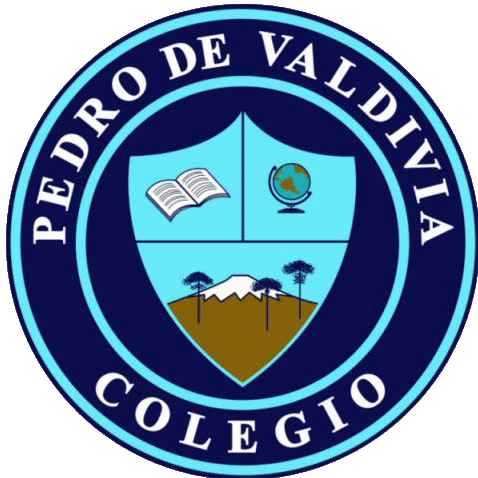 GUÍA Nº 3 RECURSOS PARA LA ARGUMENTACIÓNPARTICIPACIÓN Y ARGUMENTACIÓN EN DEMOCRACIALee el texto y responde las preguntas.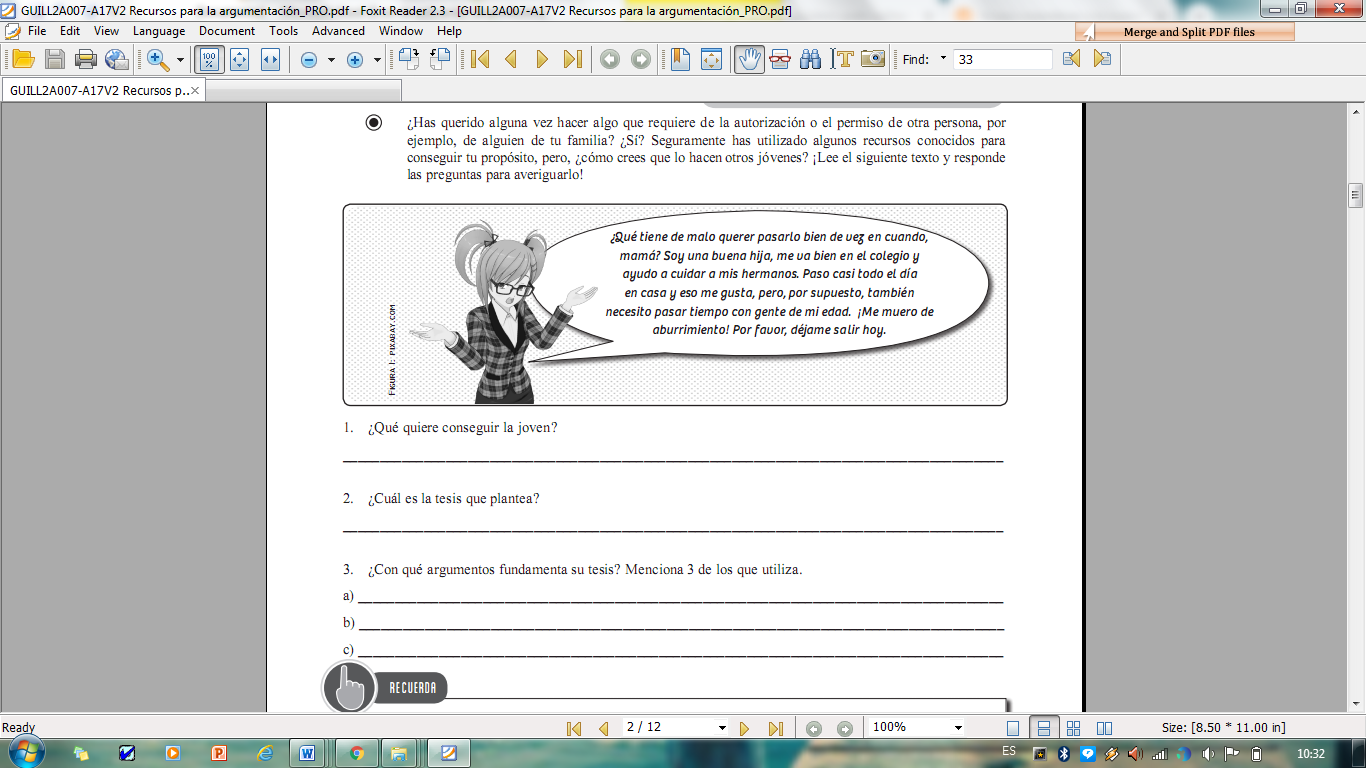 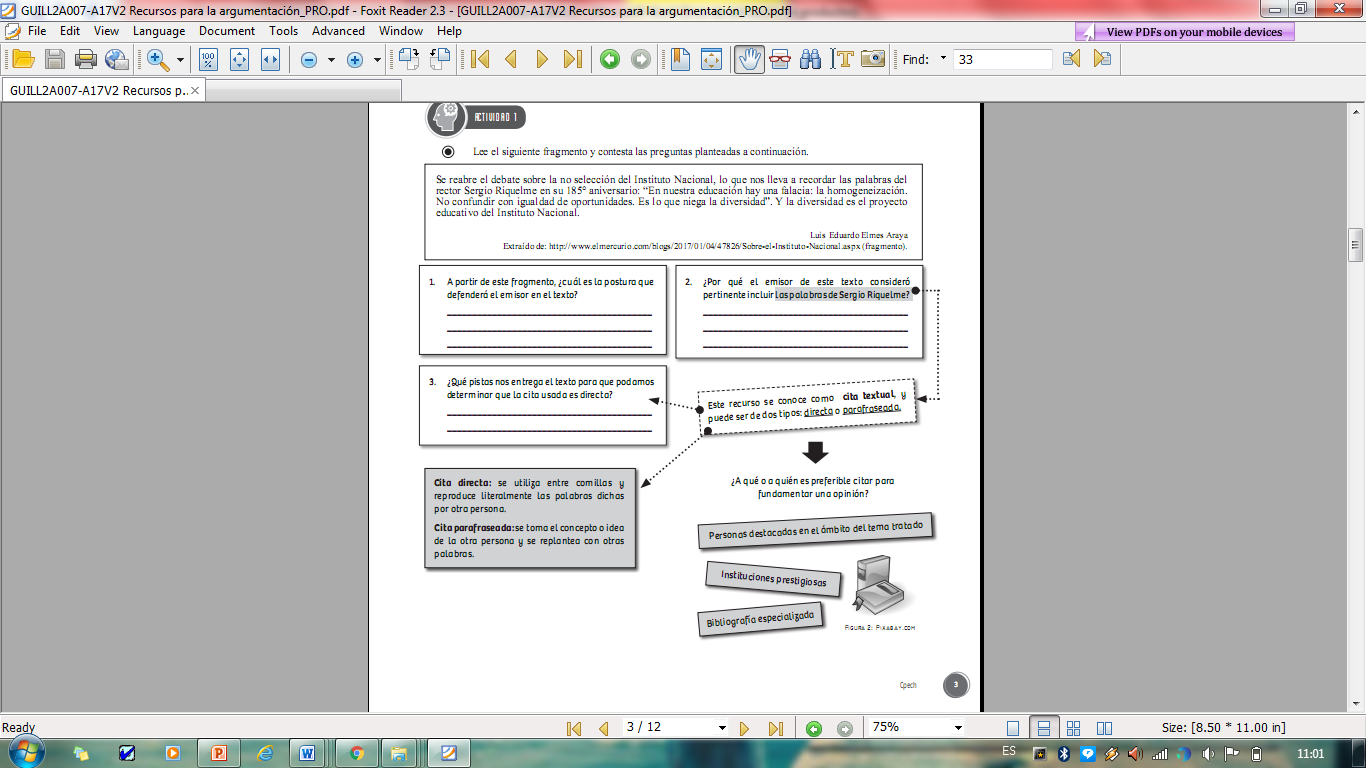 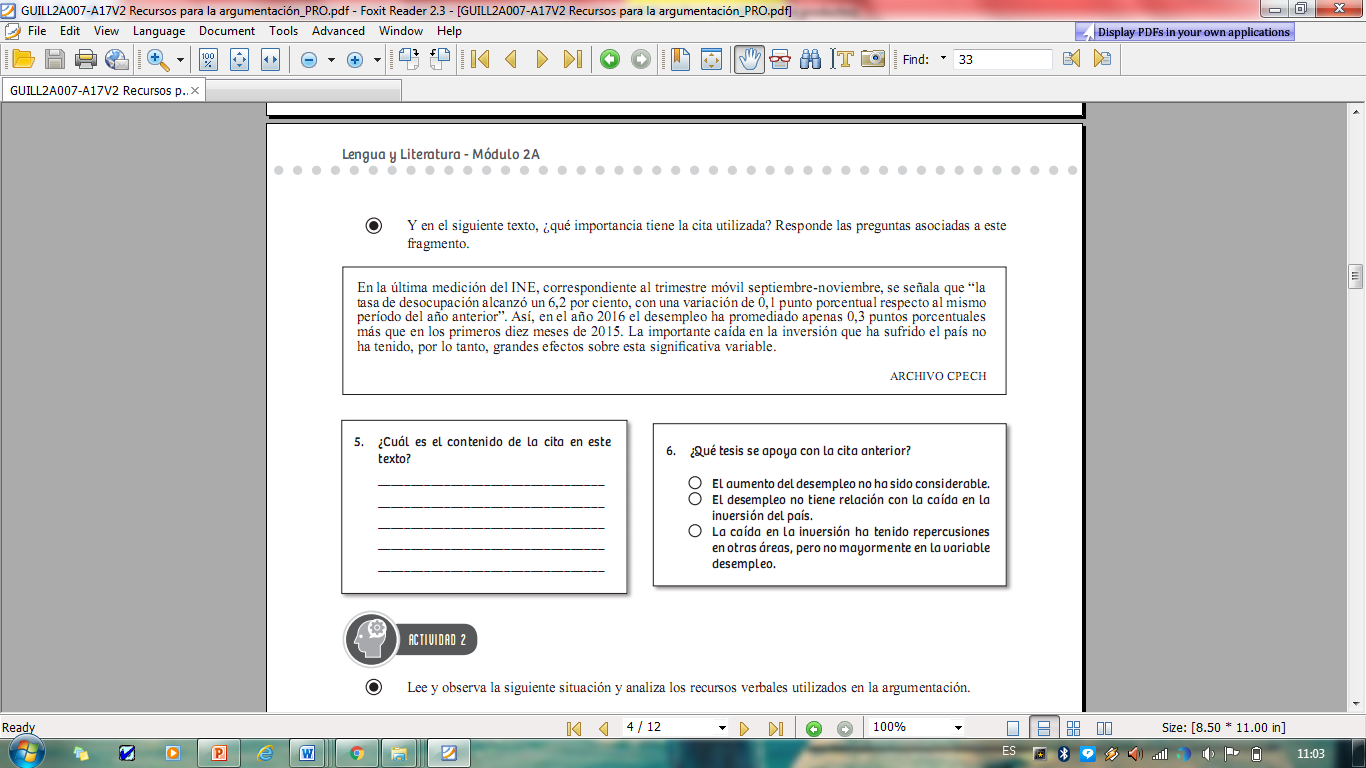 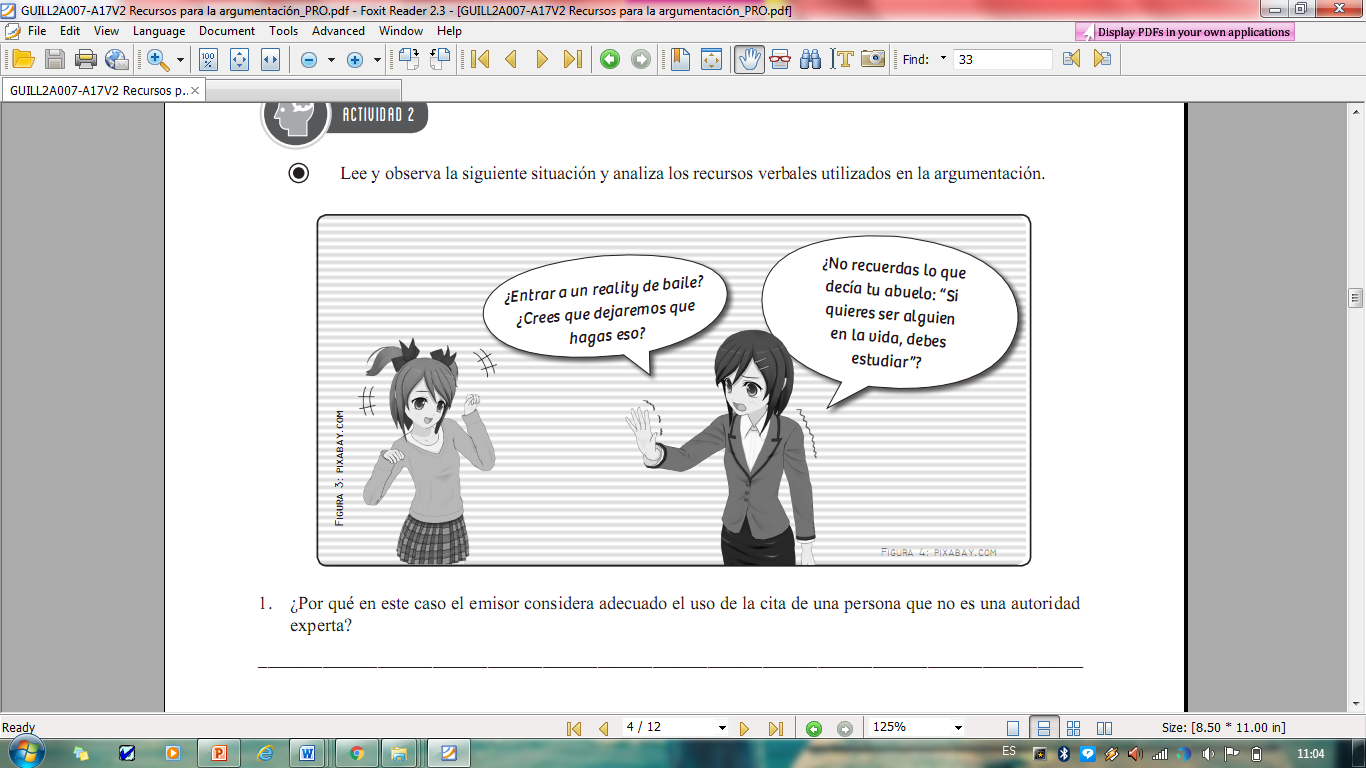 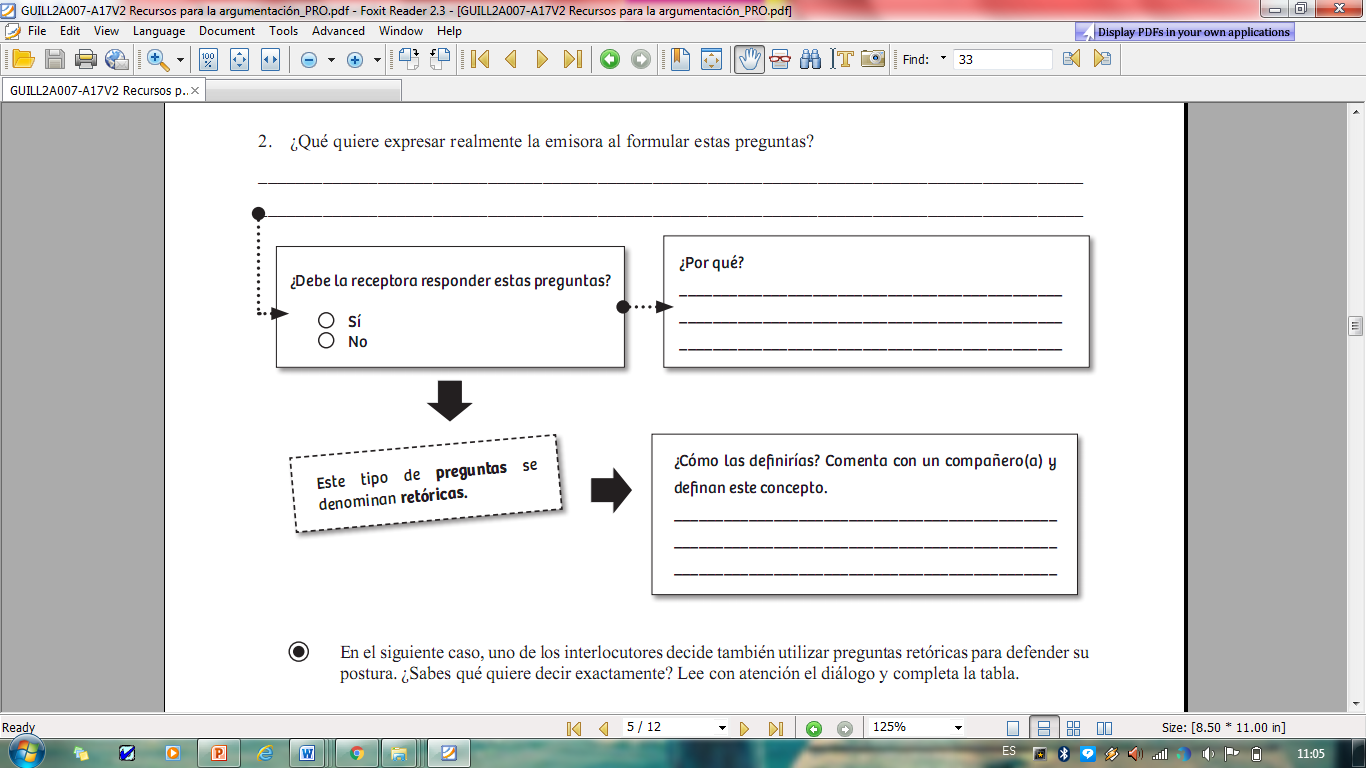 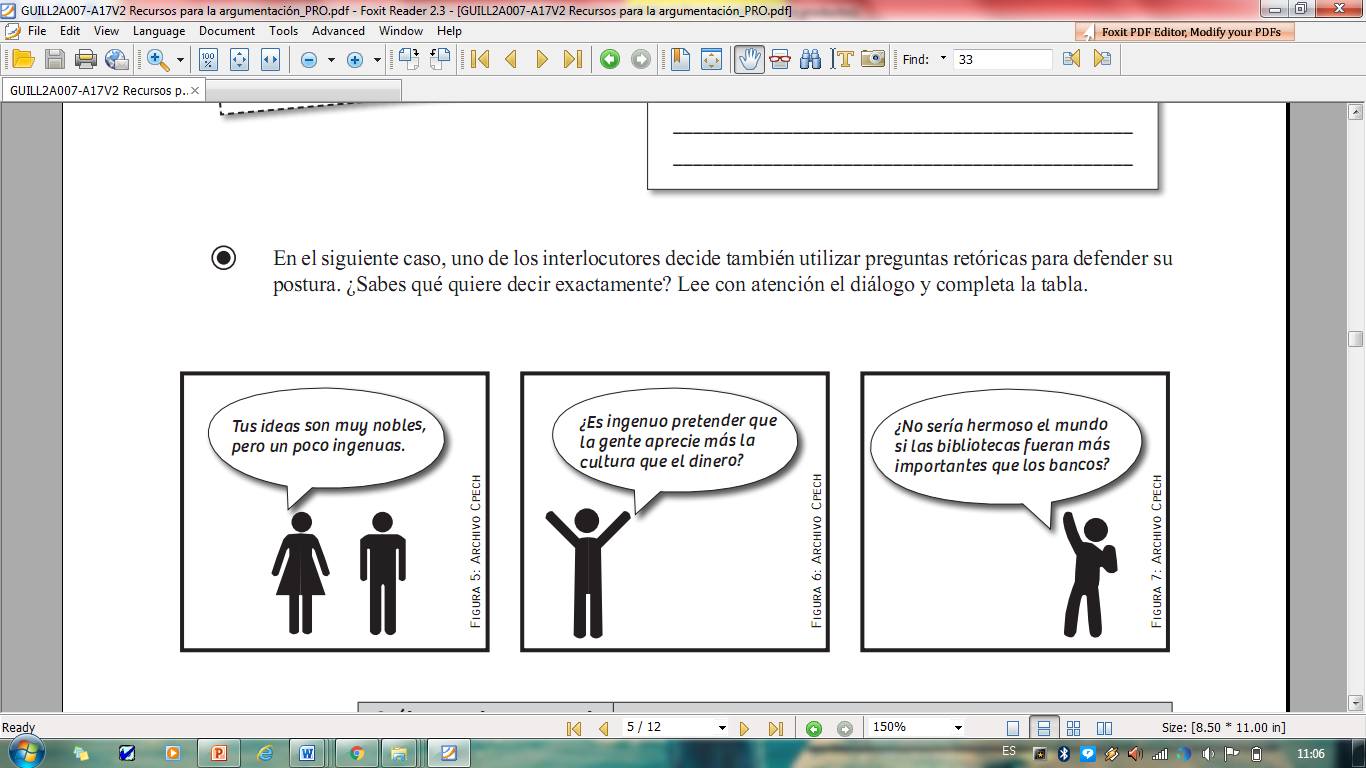 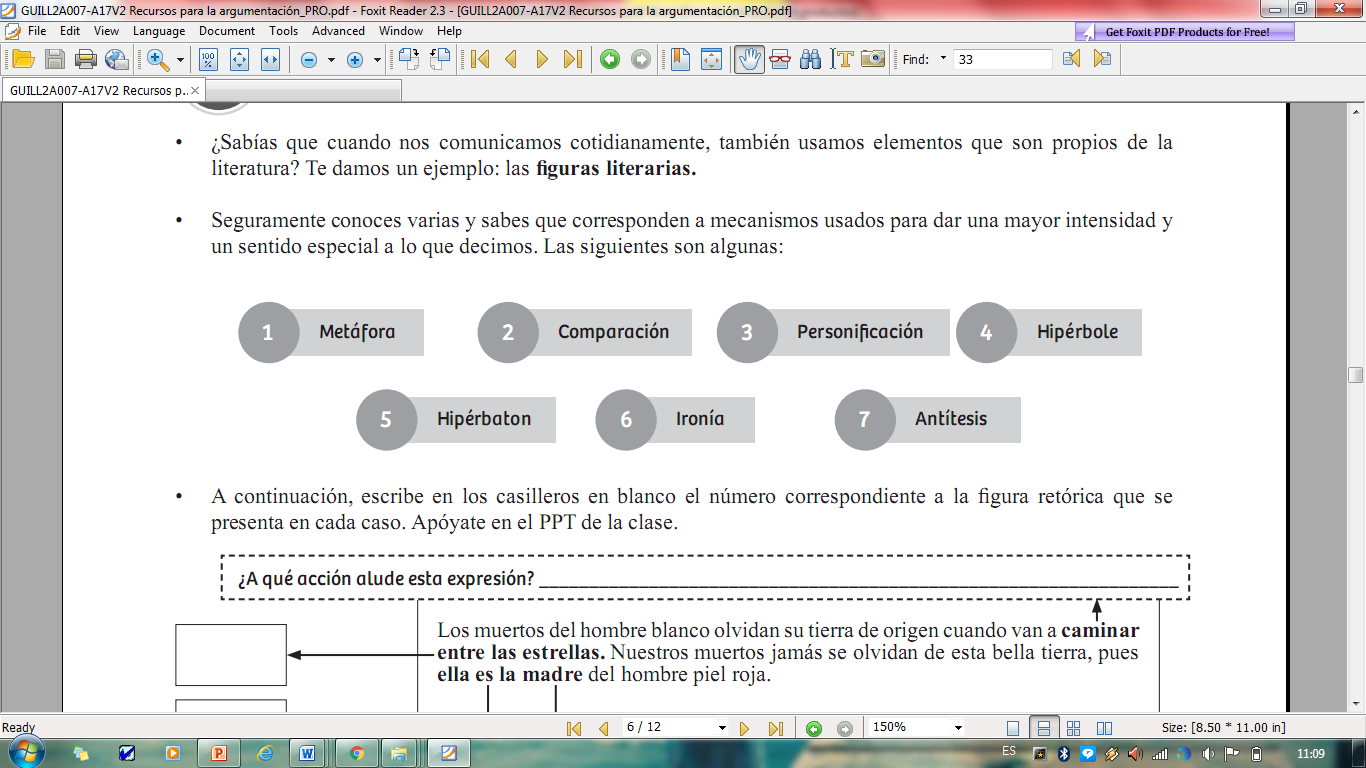 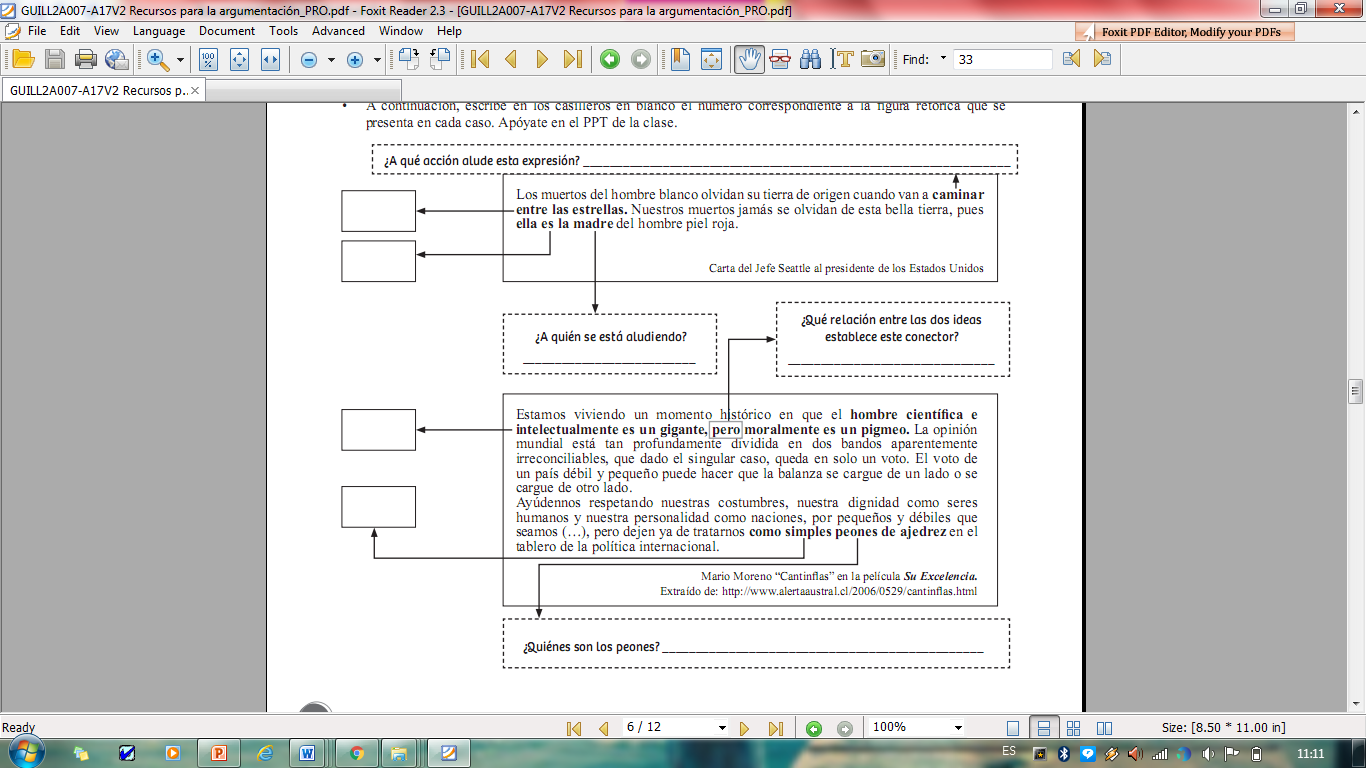 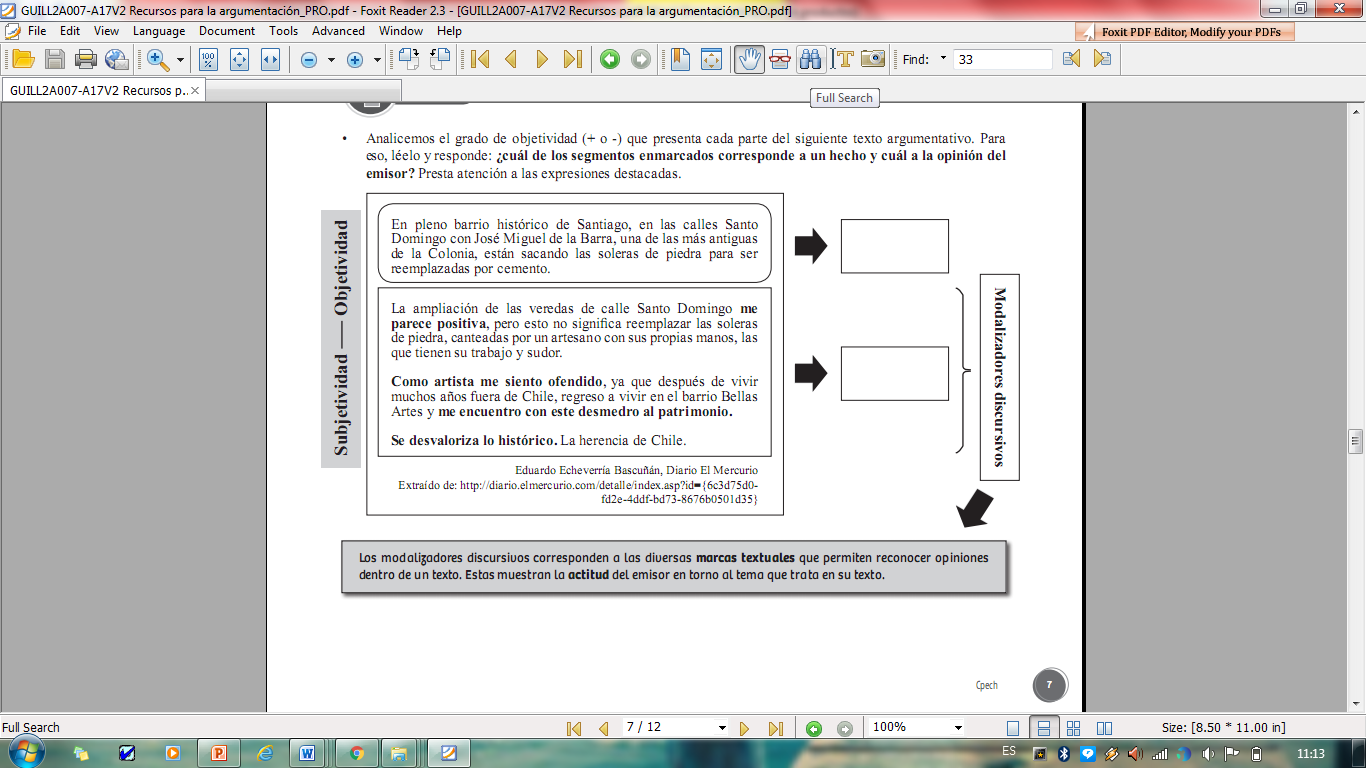 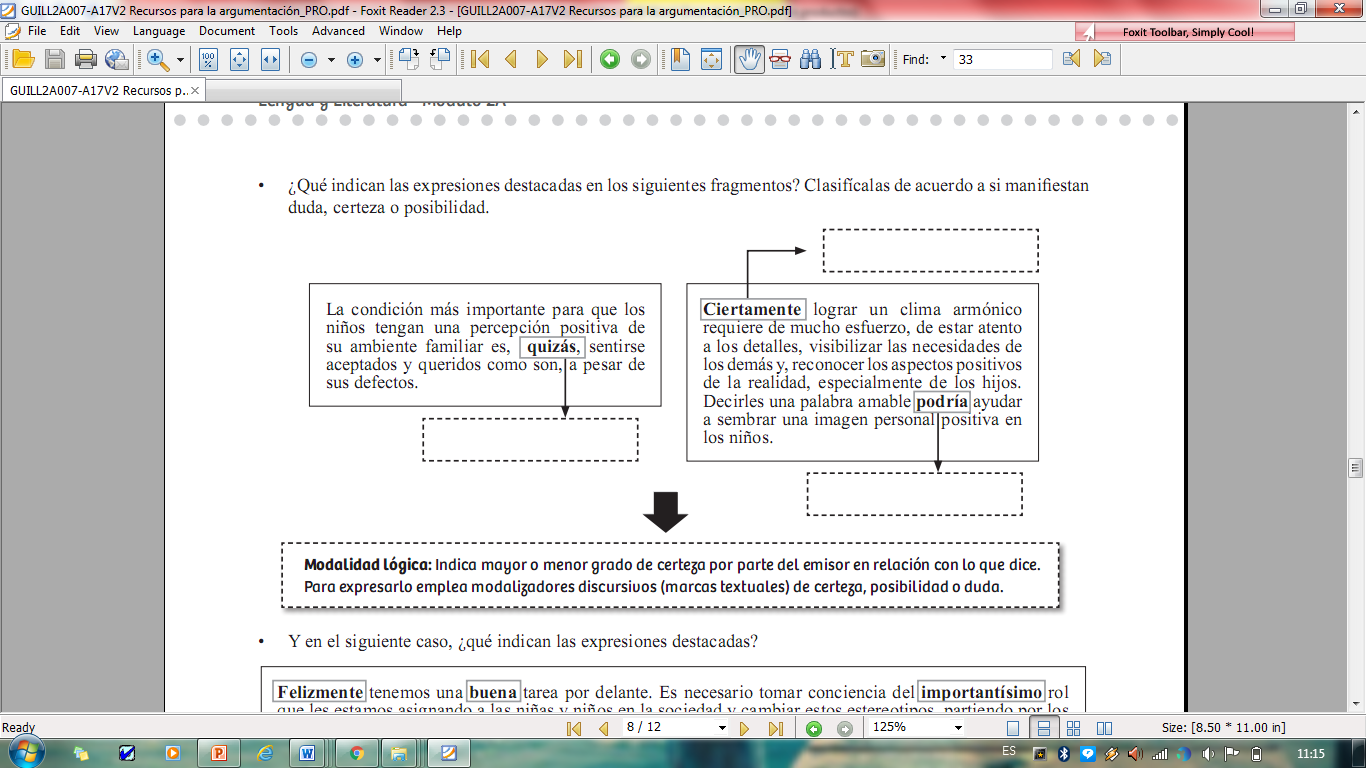 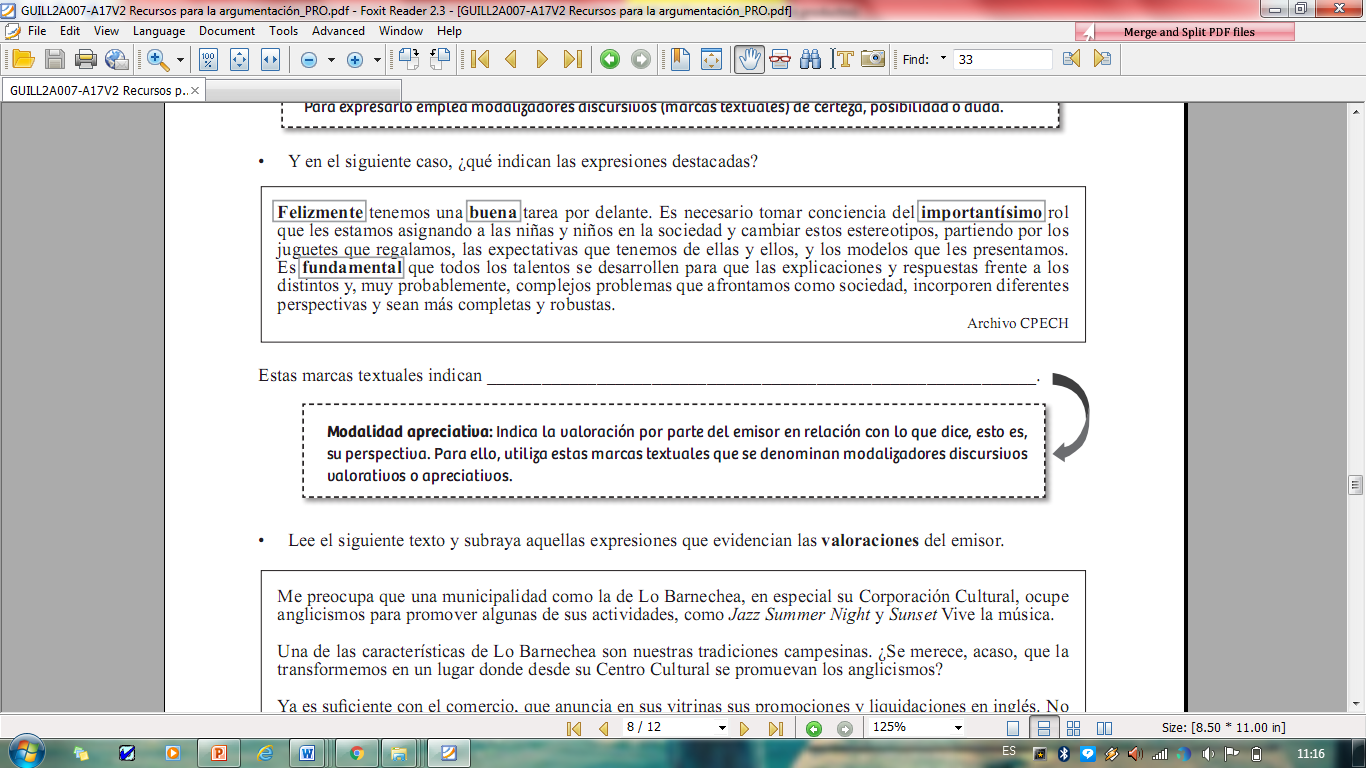 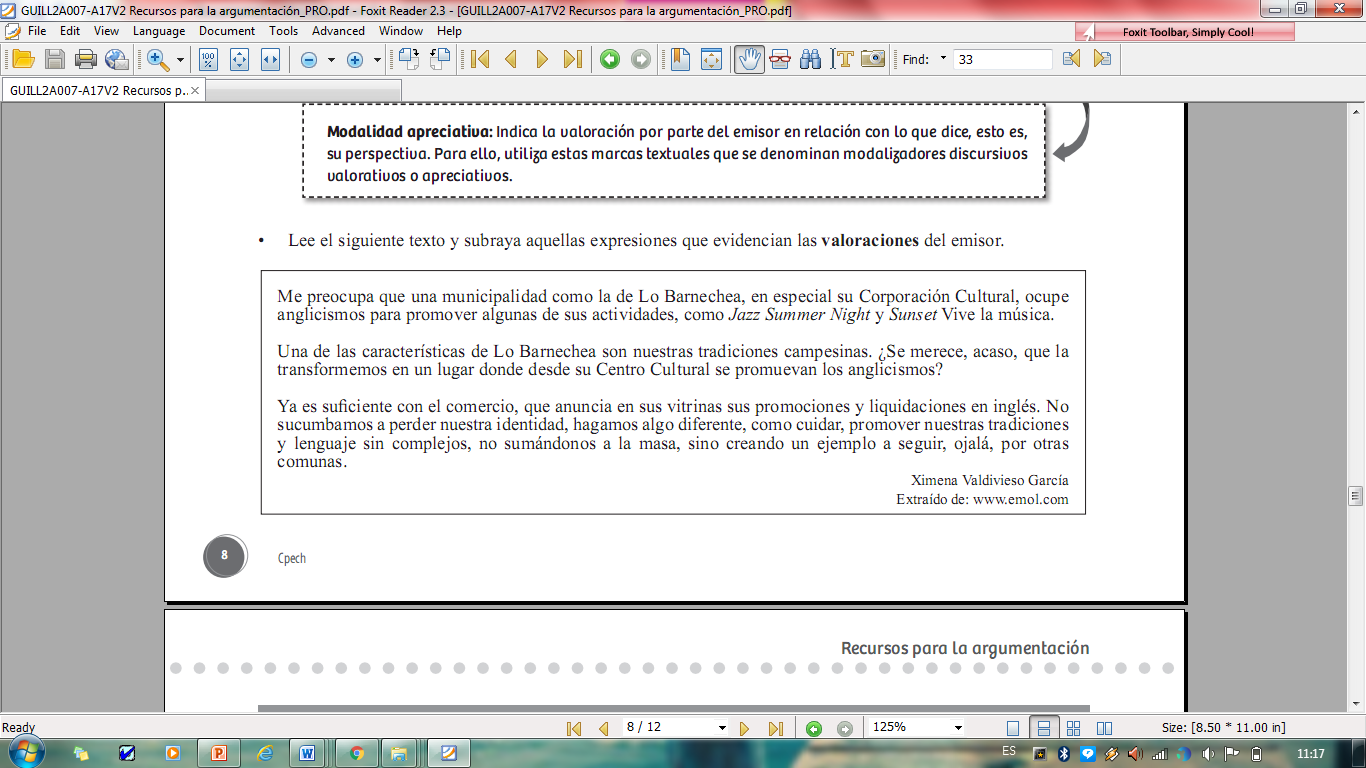 NOMBRE:CURSO:Electivo Electivo FECHA DE ENTREGA22 DE MAYO DE 202022 DE MAYO DE 2020OBJETIVO DE APRENDIZAJE OA 5. Utilizar formas de argumentación y de legitimación del conocimiento, pertinentes al ámbito de participación, a la comunidad discursiva y a los propósitos de sus argumentaciones. OBJETIVO DE APRENDIZAJE OA 5. Utilizar formas de argumentación y de legitimación del conocimiento, pertinentes al ámbito de participación, a la comunidad discursiva y a los propósitos de sus argumentaciones. HABILIDADES DEL O.AHABILIDADES DEL O.AHABILIDADES DEL O.AHABILIDADES DE LA GUÍAOBJETIVO DE APRENDIZAJE OA 5. Utilizar formas de argumentación y de legitimación del conocimiento, pertinentes al ámbito de participación, a la comunidad discursiva y a los propósitos de sus argumentaciones. OBJETIVO DE APRENDIZAJE OA 5. Utilizar formas de argumentación y de legitimación del conocimiento, pertinentes al ámbito de participación, a la comunidad discursiva y a los propósitos de sus argumentaciones. Reconocer y utilizar recursos verbales que contribuyen a lograr el propósito de lo textos argumentativos.Reconocer y utilizar recursos verbales que contribuyen a lograr el propósito de lo textos argumentativos.Reconocer y utilizar recursos verbales que contribuyen a lograr el propósito de lo textos argumentativos.OBJETIVO DE APRENDIZAJE OA 5. Utilizar formas de argumentación y de legitimación del conocimiento, pertinentes al ámbito de participación, a la comunidad discursiva y a los propósitos de sus argumentaciones. OBJETIVO DE APRENDIZAJE OA 5. Utilizar formas de argumentación y de legitimación del conocimiento, pertinentes al ámbito de participación, a la comunidad discursiva y a los propósitos de sus argumentaciones. Conocer características de la columna de opinión Conocer características de la columna de opinión Conocer características de la columna de opinión OBJETIVO DE APRENDIZAJE OA 5. Utilizar formas de argumentación y de legitimación del conocimiento, pertinentes al ámbito de participación, a la comunidad discursiva y a los propósitos de sus argumentaciones. OBJETIVO DE APRENDIZAJE OA 5. Utilizar formas de argumentación y de legitimación del conocimiento, pertinentes al ámbito de participación, a la comunidad discursiva y a los propósitos de sus argumentaciones. Comprender textos argumentativosComprender textos argumentativosComprender textos argumentativosOBJETIVO DE APRENDIZAJE OA 5. Utilizar formas de argumentación y de legitimación del conocimiento, pertinentes al ámbito de participación, a la comunidad discursiva y a los propósitos de sus argumentaciones. OBJETIVO DE APRENDIZAJE OA 5. Utilizar formas de argumentación y de legitimación del conocimiento, pertinentes al ámbito de participación, a la comunidad discursiva y a los propósitos de sus argumentaciones. Identificar las formas en las que se legitima la información. Identificar las formas en las que se legitima la información. Identificar las formas en las que se legitima la información. OBJETIVO DE APRENDIZAJE OA 5. Utilizar formas de argumentación y de legitimación del conocimiento, pertinentes al ámbito de participación, a la comunidad discursiva y a los propósitos de sus argumentaciones. OBJETIVO DE APRENDIZAJE OA 5. Utilizar formas de argumentación y de legitimación del conocimiento, pertinentes al ámbito de participación, a la comunidad discursiva y a los propósitos de sus argumentaciones. Identificar la estructura textual de una columna de opiniónIdentificar la estructura textual de una columna de opiniónIdentificar la estructura textual de una columna de opiniónOBJETIVO DE APRENDIZAJE OA 5. Utilizar formas de argumentación y de legitimación del conocimiento, pertinentes al ámbito de participación, a la comunidad discursiva y a los propósitos de sus argumentaciones. OBJETIVO DE APRENDIZAJE OA 5. Utilizar formas de argumentación y de legitimación del conocimiento, pertinentes al ámbito de participación, a la comunidad discursiva y a los propósitos de sus argumentaciones. Analizar textos argumentativos (explicando, describiendo y mencionando sus características)Analizar textos argumentativos (explicando, describiendo y mencionando sus características)Analizar textos argumentativos (explicando, describiendo y mencionando sus características)OBJETIVO DE APRENDIZAJE OA 5. Utilizar formas de argumentación y de legitimación del conocimiento, pertinentes al ámbito de participación, a la comunidad discursiva y a los propósitos de sus argumentaciones. OBJETIVO DE APRENDIZAJE OA 5. Utilizar formas de argumentación y de legitimación del conocimiento, pertinentes al ámbito de participación, a la comunidad discursiva y a los propósitos de sus argumentaciones. Utilizar herramientas para legitimar la información.Utilizar herramientas para legitimar la información.Utilizar herramientas para legitimar la información.OBJETIVO DE APRENDIZAJE OA 5. Utilizar formas de argumentación y de legitimación del conocimiento, pertinentes al ámbito de participación, a la comunidad discursiva y a los propósitos de sus argumentaciones. OBJETIVO DE APRENDIZAJE OA 5. Utilizar formas de argumentación y de legitimación del conocimiento, pertinentes al ámbito de participación, a la comunidad discursiva y a los propósitos de sus argumentaciones. Redactar una columna de opinión.Redactar una columna de opinión.Redactar una columna de opinión.¿Qué quiere conseguir esta joven?¿Cuál es la tesis que plantea?¿Con qué argumentos fundamenta su tesis? Menciona tres de los que utiliza.¿Con qué argumentos fundamenta su tesis? Menciona tres de los que utiliza.¿Cuál es la respuesta implícita en cada pregunta?¿Qué se pretende afirmar en cada pregunta?Pregunta 1Pregunta 2